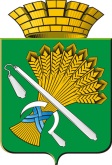 ГЛАВА КАМЫШЛОВСКОГО ГОРОДСКОГО ОКРУГАП О С Т А Н О В Л Е Н И Еот  09.08.2017 года  № 749                                                                    г. КамышловО внесении изменений в состав Координационного совета по инвестициям и развитию предпринимательства при администрации в Камышловском городского округа, утвержденного Постановлением главы Камышловского городского округа от 30.06.2015 года № 957 «О создании Координационного совета по инвестициям и развитию предпринимательства при администрации Камышловского городского округа»(с учетом внесенных изменений от 09.11.2016 года №1144,от 04.05.2017 года №419, от 23.06.2017 года №610)В соответствии с Федеральным законом от 25 февраля 1999 года №39-ФЗ «Об инвестиционной деятельности в Российской Федерации, осуществляемой в форме капитальных вложений» («Собрание законодательства РФ», 01.03.1999, № 9, ст. 1096) и 24 июля 2007 года №209-ФЗ «О развитии малого и среднего предпринимательства в Российской Федерации» («Собрание законодательства РФ», 30.07.2007, № 31, ст. 4006), Законами Свердловской области от 30 июня 2006 года № 43-ОЗ «О государственной поддержке субъектов инвестиционной деятельности в Свердловской области» («Собрание законодательства Свердловской области», 25.07.2006, № 6 (2006), ст. 631) и от 04 февраля 2008 года № 10-ОЗ «О развитии малого и среднего предпринимательства в Свердловской области» («Собрание законодательства Свердловской области», 09.04.2008, № 2 (2008), ст. 135.), Областным законом от 14 июля 2014 г.№ 74-ОЗ «Об оценке регулирующего воздействия проектов нормативных правовых актов Свердловской области и проектов муниципальных нормативных правовых актов и экспертизе нормативных правовых актов Свердловской области и муниципальных нормативных правовых актов» («Областная газета», № 125, 16.07.2014), постановлением Правительства Свердловской области от 26.11.2014 г. № 1051-ПП «О проведении оценки регулирующего воздействия проектов нормативных правовых актов Свердловской области и экспертизы нормативных правовых актов Свердловской области» («Областная газета», № 223, 03.12.2014), в целях реализации Указа Губернатора Свердловской области от 02.06.2015 г. №252-УГ «Об утверждении основных направлений инвестиционной политики Свердловской области на период до 2030 года» («Собрание законодательства Свердловской области», 06.08.2015, № 6 (2015), ст. 918), а также в соответствии с постановлением Главы Камышловского городского округа от 27.10.2015 г. №1507 «О внедрении системы оценки регулирующего воздействия нормативных правовых актов Камышловского городского округа, затрагивающих вопросы осуществления предпринимательской и инвестиционной деятельности» («Камышловские известия», № 123, 31.10.2015), руководствуясь Уставом Камышловского городского округа, в соответствии с кадровыми изменениями,ПОСТАНОВЛЯЮ:Внести изменения в состав Координационного совета по инвестициям и развитию предпринимательства при администрации Камышловского городского округа, утвержденного Постановлением главы Камышловского городского округа от 30.06.2015 года №957 «О создании Координационного совета по инвестициям и развитию предпринимательства при администрации Камышловского городского округа», внести следующие изменения:1.1. исключить: - Тимошенко Олег Леонидович, заместитель главы администрации Камышловского городского округа, заместитель председателя координационного совета.1.2. включить: - Бессонов Евгений Александрович, заместитель главы администрации Камышловского городского округа, заместитель председателя координационного совета.2. Состав Координационного совета по инвестициям и развитию предпринимательства при администрации Камышловского городского округа утвердить в новой редакции (прилагается).3. Контроль за исполнением настоящего постановления оставляю за собой.И.о. главы Камышловского городского округа                                                 А.В. ПоловниковУТВЕРЖДЕНпостановлением главы Камышловского городского округаот 09.08.2017 года  № 749 «О создании Координационного совета по инвестициям и развитию предпринимательства при администрации Камышловского городского округа»СОСТАВКоординационного совета по инвестициям и развитию предпринимательства при администрации Камышловского городского округаПредседатель координационного совета: - заместитель главы администрации Камышловского городского округа, Власова Елена Николаевна; Заместитель председателя совета: - заместитель главы администрации Камышловского городского округа, Бессонов Евгений Александрович; Секретарь совета: - главный специалист отдела экономики администрации Камышловского городского округа, Акимова Наталья Витальевна.Члены совета:Чикунова Татьяна Анатольевна - председатель Думы Камышловского городского округа (по согласованию);Половников Алексей Владимирович - заместитель главы администрации Камышловского городского округа;Солдатов Александр Григорьевич - начальник финансового управления администрации Камышловского городского округа;Усова Оксана Андреевна - начальник юридического отдела администрации Камышловского городского округа;Романов Александр Витальевич - начальник отдела архитектуры и градостроительства администрации Камышловского городского округа;Семенова Лариса Анатольевна - начальник отдела жилищно-коммунального и городского хозяйства администрации Камышловского городского округа;Михайлова Елена Викторовна - председатель комитета по управлению имуществом и земельным ресурсам администрации Камышловского городского округа;          Яковлева Наталья Михайловна - начальник Территориального отдела Управления Роспотребнадзора по Свердловской области в Талицком, Байкаловском, Тугулымском районах, городе Камышлов, Камышловском и Пышминском районах (по согласованию);          Шелковкина Анастасия Владимировна - управляющая дополнительным офисом «Камышловский» ПАО «СКБ-банк» (по согласованию);Мишенькина Алла Александровна - депутат Думы Камышловского городского округа, директор ООО «КамТВ» (по согласованию);Карелин Борис Иванович - депутат Думы Камышловского городского округа, директор ООО «Эстра» (по согласованию);Темирбаев Радик Минхаилович – председатель совета предпринимателей Камышловского городского округа (по согласованию);Безродных Олег Александрович - индивидуальный предприниматель (по согласованию);Алеев Аллям Андреевич - индивидуальный предприниматель (по согласованию);Равич Светлана Борисовна - индивидуальный предприниматель (по согласованию);Кирпищикова Марина Вениаминовна - индивидуальный предприниматель (по согласованию);Незговорова Инесса Адольфовна - индивидуальный предприниматель (по согласованию);Панафидина Марина Михайловна - индивидуальный предприниматель (по согласованию);Котов Виталий Борисович - индивидуальный предприниматель (по согласованию).